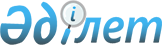 О районном бюджете на 2017-2019 годыРешение Коргалжынского районного маслихата Акмолинской области от 22 декабря 2016 года № 1/12. Зарегистрировано Департаментом юстиции Акмолинской области 13 января 2017 года № 5698.
      Примечание РЦПИ.

      В тексте документа сохранена пунктуация и орфография оригинала.
      В соответствии с пунктом 2 статьи 9 Бюджетного кодекса Республики Казахстан от 4 декабря 2008 года, подпунктом 1) пункта 1 статьи 6 Закона Республики Казахстан от 23 января 2001 года "О местном государственном управлении и самоуправлении в Республике Казахстан" районный маслихат РЕШИЛ:
      1. Утвердить районный бюджет на 2017-2019 годы, согласно приложениям 1, 2 и 3 соответственно, в том числе на 2017 год в следующих объемах:
      1) доходы – 2 786 448,1 тысяч тенге, в том числе:
      налоговые поступления – 206 158,0 тысяч тенге;
      неналоговые поступления – 10 671,2 тысяч тенге;
      поступления от продажи основного капитала – 18 188,0 тысяч тенге;
      поступления трансфертов – 2 551 430,9 тысяч тенге;
      2) затраты – 2 748 204,0 тысяч тенге;
      3) чистое бюджетное кредитование – 29 706,7 тысяч тенге, в том числе:
      бюджетные кредиты – 44 246,7 тысяч тенге;
      погашение бюджетных кредитов – 14 540,0 тысяч тенге;
      4) сальдо по операциям с финансовыми активами – 64 957,0 тысяч тенге, в том числе:
      приобретение финансовых активов – 65 057,0 тысяч тенге;
      поступления от продажи финансовых активов государства – 100,0 тысяч тенге;
      5) дефицит (профицит) бюджета – (- 56 419,6) тысяч тенге;
      6) финансирование дефицита (использование профицита) бюджета – 56 419,6 тысяч тенге.
      Сноска. Пункт 1 - в редакции решения Коргалжынского районного маслихата Акмолинской области от 14.12.2017 № 1/21 (вводится в действие с 01.01.2017).


      2. Утвердить доходы бюджета района за счет следующих источников:
      1) налоговых поступлений, в том числе:
      индивидуальный подоходный налог;
      социальный налог;
      налоги на имущество;
      земельный налог;
      налог на транспортные средства;
      единый земельный налог;
      акцизы;
      поступления за использование природных и других ресурсов;
      государственная пошлина;
      2) неналоговых поступлений, в том числе:
      поступления части чистого дохода государственных предприятий;
      доходы от аренды имущества, находящегося в государственной собственности;
      вознаграждения по бюджетным кредитам, выданным из государственного бюджета;
      штрафы, пени, санкции, взыскания, налагаемые государственными учреждениями, финансируемыми из государственного бюджета, а также содержащимися и финансируемыми из бюджета (сметы расходов) Национального Банка Республики Казахстан, за исключением поступлений от организаций нефтяного сектора;
      прочие неналоговые поступления;
      3) поступления от продажи основного капитала, в том числе:
      продажа земли и нематериальных активов;
      4) поступления трансфертов, в том числе:
      целевых текущих трансфертов;
      целевых трансфертов на развитие;
      субвенций.
      3. Учесть, что в районном бюджете на 2017 год предусмотрены объемы субвенций в сумме 1 605 833,0 тысяч тенге.
      4. Учесть в составе поступлений районного бюджета на 2017 год целевые трансферты и бюджетные кредиты из республиканского бюджета согласно приложению 4.
      5. Распределение указанных сумм целевых трансфертов определяется постановлением акимата Коргалжынского района.
      6. Учесть в составе поступлений районного бюджета на 2017 год целевые трансферты из областного бюджета согласно приложению 5.
      7. Утвердить резерв местного исполнительного органа района на 2017 год в сумме 4 700,0 тысяч тенге.
      8. Установить специалистам в области социального обеспечения, образования, культуры, спорта и ветеринарии, являющихся гражданскими служащими и работающих в сельской местности, повышенные на двадцать пять процентов должностные оклады и тарифные ставки, по сравнению с окладами и тарифными ставками специалистов, занимающихся этими видами деятельности в городских условиях.
      9. Утвердить перечень районных бюджетных программ (подпрограмм), не подлежащих секвестру в процессе исполнения бюджета района на 2017 год, согласно приложению 6.
      10. Утвердить бюджетные программы сел, сельских округов на 2017 год, согласно приложению 7.
      11. Утвердить на 2017 год объемы распределения сумм трансфертов органам местного самоуправления согласно приложению 8.
      12. Настоящее решение вступает в силу со дня государственной регистрации в Департаменте юстиции Акмолинской области и вводится в действие с 1 января 2017 года.
      "СОГЛАСОВАНО"
      22.12.2016 Районный бюджет на 2017 год
      Сноска. Приложение 1 - в редакции решения Коргалжынского районного маслихата Акмолинской области от 14.12.2017 № 1/21 (вводится в действие с 01.01.2017). Районный бюджет на 2018 год Районный бюджет на 2019 год Целевые трансферты и бюджетные кредиты из республиканского бюджета на 2017 год
      Сноска. Приложение 4 - в редакции решения Коргалжынского районного маслихата Акмолинской области от 14.12.2017 № 1/21 (вводится в действие с 01.01.2017). Целевые трансферты из областного бюджета бюджетам районов на 2017 год
      Сноска. Приложение 5 - в редакции решения Коргалжынского районного маслихата Акмолинской области от 14.12.2017 № 1/21 (вводится в действие с 01.01.2017). Список бюджетных программ акимов сельских округов на 2017 год
      Сноска. Приложение 6 - в редакции решения Коргалжынского районного маслихата Акмолинской области от 14.12.2017 № 1/21 (вводится в действие с 01.01.2017).
      продолжение таблицы: Перечень районных бюджетных программ, не подлежащих секвестру
в процессе исполнения районных бюджетов на 2017 год Трансферты органам местного самоуправления на 2017 год
      продолжение таблицы:
					© 2012. РГП на ПХВ «Институт законодательства и правовой информации Республики Казахстан» Министерства юстиции Республики Казахстан
				
      Председатель сессии,
секретарь
районного маслихата

О.Балгабаев

      Аким Коргалжынского района

К.Рыскельдинов
Приложение 1
к решению Коргалжынского
районного маслихата
от 22 декабря 2016 года
№ 1/12
Категория
Категория
Категория
Категория
Категория
Сумма,
тысяч тенге
Класс
Класс
Класс
Класс
Сумма,
тысяч тенге
Подкласс
Подкласс
Подкласс
Сумма,
тысяч тенге
Программа
Программа
Сумма,
тысяч тенге
Наименование
Сумма,
тысяч тенге
1
2
3
4
5
6
I. ДОХОДЫ
2 786 448,1
01
Налоговые поступления
206 158,0
1
Подоходный налог
10 072,0
2
Индивидуальный подоходный налог
 10 072,0
3
Социальный налог
132 992,0
4
Налоги на собственность
42 267,0
1
Налоги на имущество
27 765,0
3
Земельный налог
1 638,0
4
Налог на транспортные средства
11 026,0
5
Единый земельный налог
1 838,0
5
Внутренние налоги на товары, работы и услуги
19 768,0
2
Акцизы
480,0
3
Поступления за использование природных и других ресурсов
13 313,0
4
Сборы за ведение предпринимательской и профессиональной деятельности
5 975,0
8
Обязательные платежи, взимаемые за совершение юридически значимых действий и (или) выдачу документов уполномоченными на то государственными органами или должностными лицами
1059,0
1
Государственная пошлина
1 059,0
02
Неналоговые поступления
10 671, 2 
1
Доходы от государственной собственности
169,2
5
Доходы от аренды имущества, находящегося в государственной собственности
150,0
7
Вознаграждения по кредитам, выданным из государственного бюджета
19,2
4
Штрафы, пени, санкции, взыскания, налагаемые государственными учреждениями, финансируемыми из государственного бюджета, а также содержащимися и финансируемыми из бюджета (сметы расходов) Национального Банка Республики Казахстан
4 783,0
1
Штрафы, пени, санкции, взыскания, налагаемые государственными учреждениями, финансируемыми из государственного бюджета, а также содержащимися и финансируемыми из бюджета (сметы расходов) Национального Банка Республики Казахстан, за исключением поступлений от организаций нефтяного сектора
4 783,0
6
Прочие неналоговые поступления
5 719,0
1
Прочие неналоговые поступления
5 719,0
03
Поступления от продажи основного капитала
18 188,0
3
Продажа земли и нематериальных активов
18 188,0
04
Поступления трансфертов 
2 551 430,9
2
Трансферты из вышестоящих органов государственного управления
2551 430,9
2
Трансферты из областного бюджета
2 551 430,9
1
Целевые текущие трансферты
665 782,0
2
Целевые трансферты на развитие
279 815,9
3
Субвенции
1 605 833,0
II. ЗАТРАТЫ
2748 204,0
1
Государственные услуги общего характера
237 968,5
1
Представительные, исполнительные и другие органы, выполняющие общие функции государственного управления
200 246,8
112
Аппарат маслихата района (города областного значения)
20 637,6
001
Услуги по обеспечению деятельности маслихата района (города областного значения)
20 637,6
122
Аппарат акима района (города областного значения)
89079,1
001
Услуги по обеспечению деятельности акима района (города областного значения)
88 543,2 
003
Капитальные расходы государственного органа
535,9
123
Аппарат акима района в городе, города районного значения, поселка, села, сельского округа
90 530,1
001
Услуги по обеспечению деятельности акима района в городе, города районного значения, поселка, села, сельского округа
89 439,1
022
Капитальные расходы государственного органа
1 091,0
2
Финансовая деятельность
0,0
459
Отдел экономики и финансов района (города областного значения)
0,0
003
Проведение оценки имущества в целях налогообложения
0,0
010
Приватизация, управление коммунальным имуществом, постприватизационная деятельность и регулирование споров, связанных с этим 
0,0
9
Прочие государственные услуги общего характера
37 721,7
458
Отдел жилищно-коммунального хозяйства, пассажирского транспорта и автомобильных дорог района (города областного значения)
7 108,3
001
Услуги по реализации государственной политики на местном уровне в области жилищно-коммунального хозяйства, пассажирского транспорта и автомобильных дорог 
7 108,3
459
Отдел экономики и финансов района (города областного значения)
21 363,9
001
Услуги по реализации государственной политики в области формирования и развития экономической политики, государственного планирования, исполнения бюджета и управления коммунальной собственностью района (города областного значения)
21 363,9
493
Отдел предпринимательства, промышленности и туризма района (города областного значения)
9 249,5
001
Услуги по реализации государственной политики на местном уровне в области развития предпринимательства, промышленности и туризма
9 249,5
02
Оборона
2 478,0
1
Военные нужды
2 208,0
122
Аппарат акима района (города областного значения)
2 208,0
005
Мероприятия в рамках исполнения всеобщей воинской обязанности
2 208,0
2
Организация работы по чрезвычайным ситуациям
270,0
122
Аппарат акима района (города областного значения)
270,0
007
Мероприятия по профилактике и тушению степных пожаров районного (городского) масштаба, а также пожаров в населенных пунктах, в которых не созданы органы государственной противопожарной службы
270,0
04
Образование
1 274 884,9
1
Дошкольное воспитание и обучение
115 326,7
464
Отдел образования района (города областного значения)
115 326,7
009
Обеспечение деятельности организаций дошкольного воспитания и обучения
47 746,6
040
Реализация государственного образовательного заказа в дошкольных организациях образования
67 580,1
2
Начальное, основное среднее и общее среднее образование
1 104 648,0
464
Отдел образования района (города областного значения)
1059 684,2
003
Общеобразовательное обучение
1 004 357,0
006
Дополнительное образование для детей 
55 327,2
465
Отдел физической культуры и спорта района (города областного значения)
19 554,9
017
Дополнительное образование для детей и юношества по спорту
19 554,9
466
Отдел архитектуры, градостроительства и строительства района (города областного значения)
25 408,9
021
Строительство и реконструкция объектов начального, основного среднего и общего среднего образования
25 408,9
9
Прочие услуги в области образования
54 910,2
464
Отдел образования района (города областного значения)
54 910,2
001
Услуги по реализации государственной политики на местном уровне в области образования
12 977,0
004
Информатизация системы образования в государственных учреждениях образования района (города областного значения)
4 646,0
005
Приобретение и доставка учебников, учебно - методических комплексов для государственных учреждений образования района (города областного значения)
15 484,2
007
Проведение школьных олимпиад, внешкольных мероприятий и конкурсов районного (городского) масштаба
1 265,0
015
Ежемесячная выплата денежных средств опекунам (попечителям) на содержание ребенка сироты (детей-сирот) и ребенка (детей), оставшегося без попечения родителей
5 813,0
067
Капитальные расходы подведомственных государственных учреждений и организаций
14 725,0
06
Социальная помощь и социальное обеспечение
94 651,5
1
Социальное обеспечение
11 905,6
451
Отдел занятости и социальных программ района (города областного значения)
11 905,6
016
Государственные пособия на детей до 18 лет
6 575,0
025
Внедрение обусловленной денежной помощи по проекту "Өрлеу"
5 330,6
2
Социальная помощь
60 639,5
451
Отдел занятости и социальных программ района (города областного значения)
60 639,5
002
Программа занятости
24 408,8
007
Социальная помощь отдельным категориям нуждающихся граждан по решениям местных представительных органов
8 149,0
010
Материальное обеспечение детей инвалидов, воспитывающихся и обучающихся на дому
184,5
014
Оказание социальной помощи нуждающимся гражданам на дому
8 432,5
017
Обеспечение нуждающихся инвалидов обязательными гигеническими средствами и предоставление услуг специалистами жестового языка, индивидуальными помощниками в соответствии с индивидуальной программой реабилитации инвалида
3 627,2
023
Обеспечение деятельности центров занятости населения
15 837,5
9
Прочие услуги в области социальной помощи и социального обеспечения
22 106,4
451
Отдел занятости и социальных программ района (города областного значения)
22 106,4
001
Услуги по реализации государственной политики на местном уровне в области обеспечения занятости и реализации социальных программ для населения
21 151,4
011
Оплата услуг по зачислению, выплате и доставке пособий и других социальных выплат
226,0
021
Капитальные расходы государственного органа 
150,0
050
Реализация Плана мероприятий по обеспечению прав и улучшению качества жизни инвалидов в Республике Казахстан на 2012 – 2018 годы
260,0
054
Размещение государственного социального заказа в неправительственных организациях
319,0
07
Жилищно-коммунальное хозяйство
722 207,1
1
Жилищное хозяйство
1 814,7
466
Отдел архитектуры, градостроительства и строительства района (города областного значения)
1 814,7
003
Проектирование и (или) строительство, реконструкция жилья коммунального жилищного фонда
1 814,7
2
Коммунальное хозяйство
700 290,0
458
Отдел жилищно-коммунального хозяйства, пассажирского транспорта и автомобильных дорог района (города областного значения)
528 450,0
012
Функционирование системы водоснабжения и водоотведения
528 450,0
466
Отдел архитектуры, градостроительства и строительства района (города областного значения)
171 840,0
058
Развитие системы водоснабжения и водоотведения в сельских населенных пунктах
171 840,0
3
Благоустройство населенных пунктов
20 102,4
123
Аппарат акима района в городе, города районного значения, поселка, села, сельского округа
20 102,4
008
Освещение улиц населенных пунктов
7 884,1
009
Обеспечение санитарии населенных пунктов
7 246,5
010
Содержание мест захоронений и погребение безродных
151,0
011
Благоустройство и озеленение населенных пунктов
4 820,8
08
Культура, спорт, туризм и информационное пространство
142 943,8
1
Деятельность в области культуры
66 418,0
455
Отдел культуры и развития языков района (города областного значения) 
66 418,0
003
Поддержка культурно-досуговой работы
66 418,0
2
Спорт
14 705,5
465
Отдел физической культуры и спорта района (города областного значения)
14 705,5
001
Услуги по реализации государственной политики на местном уровне в сфере физической культуры и спорта
9 349,5
006
Проведение спортивных соревнований на районном (города областного значения) уровне
2 360,0
007
Подготовка и участие членов сборных команд района (города областного значения) по различным видам спорта на областных спортивных соревнованиях
2 996,0
3
Информационное пространство
26 467,2
455
Отдел культуры и развития языков района (города областного значения)
22 294,0
006
Функционирование районных (городских) библиотек
16 338,0
007
Развитие государственного языка и других языков народа Казахстана
5 956,0
456
Отдел внутренней политики района (города областного значения)
4 173,2
002
Услуги по проведению государственной информационной политики 
4 173,2
9
Прочие услуги по организации культуры, спорта, туризма и информационного пространства
35 353,1
455
Отдел культуры и развития языков района (города областного значения)
15 740,8
001
Услуги по реализации государственной политики на местном уровне в области развития языков и культуры
6 053,5
032
Капитальные расходы подведмоственных государственных учреждений и организаций
9 687,3
456
Отдел внутренней политики района (города областного значения)
19 612,3
001
Услуги по реализации государственной политики на местном уровне в области информации, укрепления государственности и формирования социального оптимизма граждан
11 439,5
003
Реализация мероприятий в сфере молодежной политики
8 172,8
09
Топливно-энергетический комплекс и недропользование
30 148,3
1
Топливо и энергетика
30 148,3
458
Отдел жилищно-коммунального хозяйства, пассажирского транспорта и автомобильных дорог района (города областного значения) 
30 148,3
019
Развитие теплоэнергетической системы
30 148,3
10
Сельское, водное, лесное, рыбное хозяйство, особо охраняемые природные территории, охрана окружающей среды и животного мира, земельные отношения
121 358,5
1
Сельское хозяйство
100 987,3
462
Отдел сельского хозяйства района (города областного значения)
15 737,5
001
Услуги по реализации государственной политики на местном уровне в сфере сельского хозяйства
15 737,5
473
Отдел ветеринарии района (города областного значения)
85 249,8
001
Услуги по реализации государственной политики на местном уровне в сфере ветеринарии 
11 499,6
008
Возмещение владельцам стоимости изымаемых и уничтожаемых больных животных, продуктов и сырья животного происхождения
42 869,1
010
Проведение мероприятий по идентификации сельскохозяйственных животных
786,1
011
Проведение противоэпизоотических мероприятий
30 095,0
6
Земельные отношения
10 356,3
463
Отдел земельных отношений района (города областного значения)
10 356,3
001
Услуги по реализации государственной политики в области регулирования земельных отношений на территории района (города областного значения)
10 356,3
9
Прочие услуги в области сельского, водного, лесного, рыбного хозяйства, охраны окружающей среды и земельных отношений
10 014,9
459
Отдел экономики и финансов района (города областного значения)
10 014,9
099
Реализация мер по оказанию социальной поддержки специалистов
10 014,9
11
Промышленность, архитектурная, градостроительная и строительная деятельность
8 964,6
2
Архитектурная, градостроительная и строительная деятельность
8 964,6
466
Отдел архитектуры, градостроительства и строительства района (города областного значения)
8 964,6
001
Услуги по реализации государственной политики в области строительства, улучшения архитектурного облика городов, районов и населенных пунктов области и обеспечению рационального и эффективного градостроительного освоения территории района (города областного значения)
8 964,6
12
Транспорт и коммуникации
51 034,4
1
Автомобильный транспорт
51 034,4
123
Аппарат акима района в городе, города районного значения, поселка, села, сельского округа
11 593,4
013
Обеспечение функционирования автомобильных дорог в городах районного значения, поселках, селах, сельских округах
11 593,4
458
Отдел жилищно-коммунального хозяйства, пассажирского транспорта и автомобильных дорог района (города областного значения)
39 441,0
023
Обеспечение функционирования автомобильных дорог
39 441,0
13
Прочие
29 007,5
3
Поддержка предпринимательской деятельности и защита конкуренции
5 524,1
459
Отдел экономики и финансов района (города областного значения)
5 277,1
024
Целевые текущие трансферты в вышестоящие бюджеты в связи с передачей функций государственных органов из нижестоящего уровня государственного управления в вышестоящий
5 277,1
493
Отдел предпринимательства, промышленности и туризма района (города областного значения)
247,0
006
Поддержка предпринимательской деятельности
247,0
9
Прочие
23 483,4
123
Аппарат акима района в городе, города районного значения, поселка, села, сельского округа
11 983,4
040
Реализация мер по содействию экономическому развитию регионов в рамках Программы развития регионов до 2020 года
11 983,4
459
Отдел экономики и финансов района (города областного значения)
11500,0
012
Резерв местного исполнительного органа района (города областного значения) 
11 500,0
14
Обслуживание долга
19,2
1
Обслуживание долга
19,2
459
Отдел экономики и финансов района (города областного значения)
19,2
021
Обслуживание долга местных исполнительных органов по выплате вознаграждений и иных платежей по займам из областного бюджета
19,2
15
Трансферты
32 537,7
1
Трансферты
32 537,7
1
459
Отдел экономики и финансов района (города областного значения)
32 537,7
006
Возврат неиспользованных (недоиспользованных) целевых трансфертов
28 033,9
1
459
051
Трансферты органам местного самоуправления
800,0
054
Возврат сумм неиспользованных (недоиспользованных) целевых трансфертов, выделенных из республиканского бюджета за счет целевого трансферта из Национального фонда Республики Казахстан
3 703,8
III. Чистое бюджетное кредитование
29 706,7
Бюджетные кредиты
44 246,7
10
Сельское, водное, лесное, рыбное хозяйство, особо охраняемые природные территории, охрана окружающей среды и животного мира, земельные отношения
44 246,7
9
Прочие услуги в области сельского, водного, лесного, рыбного хозяйства, охраны окружающей среды и земельные отношений 
44 246,7
459
Отдел экономики и финансов района (города областного значения)
44 246,7
018
Бюджетные кредиты для реализации мер социальной поддержки специалистов
44 246,7
05
Погашение бюджетных кредитов
14 540,0
1
Погашение бюджетных кредитов
14 540,0
1
Погашение бюджетных кредитов, выданных из государственного бюджета
14 540,0
IV. Сальдо по операциям с финансовыми активами
64 957,0
Приобретение финансовых активов
65 057,0
13
Прочие
65 057,0
9
Прочие
65 057,0
458
Отдел жилищно-коммунального хозяйства, пассажирского транспорта и автомобильных дорог района (города областного значения)
65 057,0
065
Формирование или увеличение уставного капитала юридических лиц
65 057,0
06
Поступления от продажи финансовых активов государства
100,0
1
Поступления от продажи финансовых активов государства
100,0
1
Поступления от продажи финансовых активов внутри страны
100,0
005
Поступления от продажи коммунальных государственных учреждений и государственных предприятий в виде имущественного комплекса, иного государственного имущества, находящегося в оперативном управлении или хозяйственном ведении коммунальных государственных предприятий
100,0
V. Дефицит (профицит) бюджета
-56 419,6
VI. Финансирование дефицита (использование профицита) бюджета
56 419,6
07
Поступление займов
44 246,0
1
Внутренние государственные займы
44 246,0
2
Договоры займа
44 246,0
003
Займы, получаемые местным испольнительным органом района (города областного значения)
44 246,0
16
Погашение займов
14 540,0
1
Погашение займов
14 540,0
459
Отдел экономики и финансов района (города областного значения)
14 540,0
005
Погашение долга местного исполнительного органа перед вышестоящим бюджетом
14 540,0
8
Используемые остатки бюджетных средств
26 713,6
1
Остатки бюджетных средств
26 713,6
1
Свободные остатки бюджетных средств
26 713,6
1
Свободные остатки бюджетных средств
26 713,6Приложение 2
к решению Коргалжынского
районного маслихата
от 22 декабря 2016 года
№ 1/12
Категория
Категория
Категория
Категория
Категория
Сумма, тысяч тенге
Класс
Класс
Класс
Класс
Сумма, тысяч тенге
Подкласс
Подкласс
Подкласс
Сумма, тысяч тенге
Программа
Программа
Сумма, тысяч тенге
Наименование
Сумма, тысяч тенге
1
2
3
4
5
6
I. ДОХОДЫ
2 048 024,0
01
Налоговые поступления
214 704,0
1
Подоходный налог
8 637,0
2
Индивидуальный подоходный налог
8 637,0
3
Социальный налог
140 161,0
4
Налоги на собственность
45 225,0
1
Налоги на имущество
29 708,0
3
Земельный налог
1 752,0
4
Налог на транспортные средства
11 798,0
5
Единый земельный налог
1 967,0
5
Внутренние налоги на товары, работы и услуги
19 548,0
2
Акцизы
514,0
3
Поступления за использование природных и других ресурсов
12 640,0
4
Сборы за ведение предпринимательской и профессиональной деятельности
6 394,0
8
Обязательные платежи, взимаемые за совершение юридически значимых действий и (или) выдачу документов уполномоченными на то государственными органами или должностными лицами
1 133,0
1
Государственная пошлина
1 133,0
02
Неналоговые поступления
11 527,0
1
Доходы от государственной собственности
160,0
5
Доходы от аренды имущества, находящегося в государственной собственности
160,0
7
Вознаграждения по кредитам, выданным из государственного бюджета
0,0
4
Штрафы, пени, санкции, взыскания, налагаемые государственными учреждениями, финансируемыми из государственного бюджета, а также содержащимися и финансируемыми из бюджета (сметы расходов) Национального Банка Республики Казахстан 
5 118,0
1
Штрафы, пени, санкции, взыскания, налагаемые государственными учреждениями, финансируемыми из государственного бюджета, а также содержащимися и финансируемыми из бюджета (сметы расходов) Национального Банка Республики Казахстан, за исключением поступлений от организаций нефтяного сектора
5 118,0
6
Прочие неналоговые поступления
6 249,0
1
Прочие неналоговые поступления
6 249,0
03
Поступления от продажи основного капитала
20 517,0
3
Продажа земли и нематериальных активов
20 517,0
04
Поступления трансфертов
1 801 276,0
2
Трансферты из вышестоящих органов государственного управления
1 801 276,0
2
Трансферты из областного бюджета
1 801 276,0
1
Целевые текущие трансферты
0,0
2
Целевые трансферты на развитие
110 000,0
3
Субвенции
1 691 276,0
II. ЗАТРАТЫ
2 048 124,0
1
Государственные услуги общего характера
237 946,0
1
Представительные, исполнительные и другие органы, выполняющие общие функции государственного управления
197 942,0
112
Аппарат маслихата района (города областного значения)
18 134,0
001
Услуги по обеспечению деятельности маслихата района (города областного значения)
18 134,0
122
Аппарат акима района (города областного значения)
88 239,0
001
Услуги по обеспечению деятельности акима района (города областного значения)
88 239,0
003
Капитальные расходы государственного органа
0,0
123
Аппарат акима района в городе, города районного значения, поселка, села, сельского округа
91 569,0
001
Услуги по обеспечению деятельности акима района в городе, города районного значения, поселка, села, сельского округа
91 569,0
2
Финансовая деятельность
478,0
459
Отдел экономики и финансов района (города областного значения)
478,0
003
Проведение оценки имущества в целях налогообложения
337,0
010
Приватизация, управление коммунальным имуществом, постприватизационная деятельность и регулирование споров, связанных с этим
141,0
9
Прочие государственные услуги общего характера
39 526,0
458
Отдел жилищно-коммунального хозяйства, пассажирского транспорта и автомобильных дорог района (города областного значения)
6 693,0
001
Услуги по реализации государственной политики на местном уровне в области жилищно-коммунального хозяйства, пассажирского транспорта и автомобильных дорог
6 693,0
459
Отдел экономики и финансов района (города областного значения)
22 681,0
001
Услуги по реализации государственной политики в области формирования и развития экономической политики, государственного планирования, исполнения бюджета и управления коммунальной собственностью района (города областного значения)
22 681,0
493
Отдел предпринимательства, промышленности и туризма района (города областного значения)
10 152,0
001
Услуги по реализации государственной политики на местном уровне в области развития предпринимательства, промышленности и туризма
10 152,0
02
Оборона
2 449,0
1
Военные нужды
2 449,0
122
Аппарат акима района (города областного значения)
2 449,0
005
Мероприятия в рамках исполнения всеобщей воинской обязанности
2 449,0
04
Образование
1 383 096,0
1
Дошкольное воспитание и обучение
108 856,0
464
Отдел образования района (города областного значения)
108 856,0
009
Обеспечение деятельности организаций дошкольного воспитания и обучения
60 399,0
040
Реализация государственного образовательного заказа в дошкольных организациях образования
48 457,0
2
Начальное, основное среднее и общее среднее образование
1 211 633,0
464
Отдел образования района (города областного значения)
1 191 863,0
003
Общеобразовательное обучение
1 133 212,0
006
Дополнительное образование для детей
58 651,0
465
Отдел физической культуры и спорта района (города областного значения)
19 770,0
017
Дополнительное образование для детей и юношества по спорту
19 770,0
9
Прочие услуги в области образования
62 607,0
464
Отдел образования района (города областного значения)
62 607,0
001
Услуги по реализации государственной политики на местном уровне в области образования
13 535,0
004
Информатизация системы образования в государственных учреждениях образования района (города областного значения)
4 971,0
005
Приобретение и доставка учебников, учебно - методических комплексов для государственных учреждений образования района (города областного значения)
12 799,0
007
Проведение школьных олимпиад, внешкольных мероприятий и конкурсов районного (городского) масштаба
1 468,0
015
Ежемесячная выплата денежных средств опекунам (попечителям) на содержание ребенка сироты (детей-сирот) и ребенка (детей), оставшегося без попечения родителей
12 529,0
067
Капитальные расходы подведомственных государственных учреждений и организаций
17 305,0
06
Социальная помощь и социальное обеспечение
78 815,0
1
Социальное обеспечение
8 484,0
451
Отдел занятости и социальных программ района (города областного значения)
8 484,0
016
Государственные пособия на детей до 18 лет
7 751,0
025
Внедрение обусловленной денежной помощи по проекту "Өрлеу"
733,0
2
Социальная помощь
48 966,0
451
Отдел занятости и социальных программ района (города областного значения)
48 966,0
002
Программа занятости
10 728,0
007
Социальная помощь отдельным категориям нуждающихся граждан по решениям местных представительных органов
7 991,0
010
Материальное обеспечение детей инвалидов, воспитывающихся и обучающихся на дому
197,0
014
Оказание социальной помощи нуждающимся гражданам на дому
10 969,0
017
Обеспечение нуждающихся инвалидов обязательными гигиеническими средствами и предоставление услуг специалистами жестового языка, индивидуальными помощниками в соответствии с индивидуальной программой реабилитации инвалида
3 892,0
023
Обеспечение деятельности центров занятости населения
15 189,0
9
Прочие услуги в области социальной помощи и социального обеспечения
21 365,0
451
Отдел занятости и социальных программ района (города областного значения)
21 365,0
001
Услуги по реализации государственной политики на местном уровне в области обеспечения занятости и реализации социальных программ для населения
21 123,0
011
Оплата услуг по зачислению, выплате и доставке пособий и других социальных выплат
242,0
021
Капитальные расходы государственного органа
0,0
07
Жилищно-коммунальное хозяйство
130 539,0
2
Коммунальное хозяйство
110 000,0
466
Отдел архитектуры, градостроительства и строительства района (города областного значения)
110 000,0
003
Проектирование и (или) строительство, реконструкция жилья коммунального жилищного фонда
110 000,0
3
Благоустройство населенных пунктов
20 539,0
123
Аппарат акима района в городе, города районного значения, поселка, села, сельского округа
20 539,0
008
Освещение улиц населенных пунктов
12 299,0
009
Обеспечение санитарии населенных пунктов
3 331,0
010
Содержание мест захоронений и погребение безродных
247,0
011
Благоустройство и озеленение населенных пунктов
4 662,0
08
Культура, спорт, туризм и информационное пространство
130 666,0
1
Деятельность в области культуры
65 228,0
455
Отдел культуры и развития языков района (города областного значения)
65 228,0
003
Поддержка культурно-досуговой работы
65 228,0
2
Спорт
16 388,0
465
Отдел физической культуры и спорта района (города областного значения)
16 388,0
001
Услуги по реализации государственной политики на местном уровне в сфере физической культуры и спорта
11 115,0
006
Проведение спортивных соревнований на районном (города областного значения) уровне
2 067,0
007
Подготовка и участие членов сборных команд района (города областного значения) по различным видам спорта на областных спортивных соревнованиях
3 206,0
032
Капитальные расходы подведомственных государственных учреждений и организаций
0,0
3
Информационное пространство
22 458,0
455
Отдел культуры и развития языков района (города областного значения)
17 337,0
006
Функционирование районных (городских) библиотек
16 716,0
007
Развитие государственного языка и других языков народа Казахстана
621,0
456
Отдел внутренней политики района (города областного значения)
5 121,0
002
Услуги по проведению государственной информационной политики
5 121,0
9
Прочие услуги по организации культуры, спорта, туризма и информационного пространства
26 592,0
455
Отдел культуры и развития языков района (города областного значения)
7 117,0
001
Услуги по реализации государственной политики на местном уровне в области развития языков и культуры
6 267,0
032
Капитальные расходы подведомственных государственных учреждений и организаций
850,0
456
Отдел внутренней политики района (города областного значения)
19 475,0
001
Услуги по реализации государственной политики на местном уровне в области информации, укрепления государственности и формирования социального оптимизма граждан
12 215,0
003
Реализация мероприятий в сфере молодежной политики
7 260,0
10
Сельское, водное, лесное, рыбное хозяйство, особо охраняемые природные территории, охрана окружающей среды и животного мира, земельные отношения
46 905,0
1
Сельское хозяйство
37 635,0
459
Отдел экономики и финансов района (города областного значения)
9 059,0
099
Реализация мер по оказанию социальной поддержки специалистов
9 059,0
462
Отдел сельского хозяйства района (города областного значения)
15 810,0
001
Услуги по реализации государственной политики на местном уровне в сфере сельского хозяйства
15 810,0
473
Отдел ветеринарии района (города областного значения)
12 766,0
001
Услуги по реализации государственной политики на местном уровне в сфере ветеринарии
11 894,0
010
Проведение мероприятий по идентификации сельскохозяйственных животных
872,0
6
Земельные отношения
9 270,0
463
Отдел земельных отношений района (города областного значения)
9 270,0
001
Услуги по реализации государственной политики в области регулирования земельных отношений на территории района (города областного значения)
9 270,0
11
Промышленность, архитектурная, градостроительная и строительная деятельность
9 410,0
2
Архитектурная, градостроительная и строительная деятельность
9 410,0
466
Отдел архитектуры, градостроительства и строительства района (города областного значения)
9 410,0
001
Услуги по реализации государственной политики в области строительства, улучшения архитектурного облика городов, районов и населенных пунктов области и обеспечению рационального и эффективного градостроительного освоения территории района (города областного значения)
9 410,0
12
Транспорт и коммуникации
18 826,0
1
Автомобильный транспорт
18 826,0
123
Аппарат акима района в городе, города районного значения, поселка, села, сельского округа
8 724,0
013
Обеспечение функционирования автомобильных дорог в городах районного значения, поселках, селах, сельских округах
8 724,0
458
Отдел жилищно-коммунального хозяйства, пассажирского транспорта и автомобильных дорог района (города областного значения)
10 102,0
023
Обеспечение функционирования автомобильных дорог
10 102,0
13
Прочие
9 472,0
3
Поддержка предпринимательской деятельности и защита конкуренции
264,0
493
Отдел предпринимательства, промышленности и туризма района (города областного значения)
264,0
006
Поддержка предпринимательской деятельности
264,0
9
Прочие
9 208,0
123
Аппарат акима района в городе, города районного значения, поселка, села, сельского округа
4 273,0
040
Реализация мер по содействию экономическому развитию регионов в рамках Программы развития регионов до 2020 года
4 273,0
459
Отдел экономики и финансов района (города областного значения)
4 935,0
012
Резерв местного исполнительного органа района (города областного значения)
4 935,0
III. Чистое бюджетное кредитование
0,0
Бюджетные кредиты
0,0
IV. Сальдо по операциям с финансовыми активами
-100,0
Приобретение финансовых активов
0,0
06
Поступления от продажи финансовых активов государства
100,0
1
Поступления от продажи финансовых активов государства
100,0
1
Поступления от продажи финансовых активов внутри страны
100,0
005
Поступления от продажи коммунальных государственных учреждений и государственных предприятий в виде имущественного комплекса, иного государственного имущества, находящегося в оперативном управлении или хозяйственном ведении коммунальных государственных предприятий
100,0
V. Дефицит (профицит) бюджета
0,0
VI. Финансирование дефицита (использование профицита) бюджета
0,0Приложение 3
к решению Коргалжынского
районного маслихата
от 22 декабря 2016 года
№ 1/12
Категория
Категория
Категория
Категория
Категория
Сумма, тысяч тенге
Класс
Класс
Класс
Класс
Сумма, тысяч тенге
Подкласс
Подкласс
Подкласс
Сумма, тысяч тенге
Программа
Программа
Сумма, тысяч тенге
Наименование
Сумма, тысяч тенге
1
2
3
4
5
6
I. ДОХОДЫ
1 967 489,0
01
Налоговые поступления
230 273,0
1
Подоходный налог 
9 787,0
2
Индивидуальный подоходный налог
9 787,0
3
Социальный налог
149 972,0
4
Налоги на собственность
48 383,0
1
Налоги на имущество
31 788,0
3
Земельный налог
1 875,0
4
Налог на транспортные средства
12 615,0
5
Единый земельный налог
2 105,0
5
Внутренние налоги на товары, работы и услуги
20 919,0
2
Акцизы
550,0
3
Поступления за использование природных и других ресурсов
13 527,0
4
Сборы за ведение предпринимательской и профессиональной деятельности
6 842,0
8
Обязательные платежи, взимаемые за совершение юридически значимых действий и (или) выдачу документов уполномоченными на то государственными органами или должностными лицами
1 212,0
1
Государственная пошлина
1 212,0
02
Неналоговые поступления
11 359,0
1
Доходы от государственной собственности
171,0
5
Доходы от аренды имущества, находящегося в государственной собственности
171,0
7
Вознаграждения по кредитам, выданным из государственного бюджета
0,0
4
Штрафы, пени, санкции, взыскания, налагаемые государственными учреждениями, финансируемыми из государственного бюджета, а также содержащимися и финансируемыми из бюджета (сметы расходов) Национального Банка Республики Казахстан 
5 476,0
1
Штрафы, пени, санкции, взыскания, налагаемые государственными учреждениями, финансируемыми из государственного бюджета, а также содержащимися и финансируемыми из бюджета (сметы расходов) Национального Банка Республики Казахстан, за исключением поступлений от организаций нефтяного сектора
5 476,0
6
Прочие неналоговые поступления
5 712,0
1
Прочие неналоговые поступления
5 712,0
03
Поступления от продажи основного капитала
19 921,0
3
Продажа земли и нематериальных активов
19 921,0
04
Поступления трансфертов
1 705 936,0
2
Трансферты из вышестоящих органов государственного управления
1 705 936,0
2
Трансферты из областного бюджета
1 705 936,0
1
Целевые текущие трансферты
0,0
2
Целевые трансферты на развитие
0,0
3
Субвенции
1 705 936,0
II. ЗАТРАТЫ
1 967 589,0
1
Государственные услуги общего характера
235 745,0
1
Представительные, исполнительные и другие органы, выполняющие общие функции государственного управления
194 689,0
112
Аппарат маслихата района (города областного значения)
18 424,0
001
Услуги по обеспечению деятельности маслихата района (города областного значения)
18 424,0
122
Аппарат акима района (города областного значения)
89 154,0
001
Услуги по обеспечению деятельности акима района (города областного значения)
89 154,0
003
Капитальные расходы государственного органа
0,0
123
Аппарат акима района в городе, города районного значения, поселка, села, сельского округа
87 111,0
001
Услуги по обеспечению деятельности акима района в городе, города районного значения, поселка, села, сельского округа
87 111,0
2
Финансовая деятельность
511,0
459
Отдел экономики и финансов района (города областного значения)
511,0
003
Проведение оценки имущества в целях налогообложения
360,0
010
Приватизация, управление коммунальным имуществом, постприватизационная деятельность и регулирование споров, связанных с этим
151,0
9
Прочие государственные услуги общего характера
40 545,0
458
Отдел жилищно-коммунального хозяйства, пассажирского транспорта и автомобильных дорог района (города областного значения)
6 829,0
001
Услуги по реализации государственной политики на местном уровне в области жилищно-коммунального хозяйства, пассажирского транспорта и автомобильных дорог 
6 829,0
459
Отдел экономики и финансов района (города областного значения)
23 268,0
001
Услуги по реализации государственной политики в области формирования и развития экономической политики, государственного планирования, исполнения бюджета и управления коммунальной собственностью района (города областного значения)
23 268,0
493
Отдел предпринимательства, промышленности и туризма района (города областного значения)
10 448,0
001
Услуги по реализации государственной политики на местном уровне в области развития предпринимательства, промышленности и туризма
10 448,0
02
Оборона
2 621,0
1
Военные нужды
2 621,0
122
Аппарат акима района (города областного значения)
2 621,0
005
Мероприятия в рамках исполнения всеобщей воинской обязанности
2 621,0
04
Образование
1 402 703,0
1
Дошкольное воспитание и обучение
113 424,0
464
Отдел образования района (города областного значения)
113 424,0
009
Обеспечение деятельности организаций дошкольного воспитания и обучения
62 212,0
040
Реализация государственного образовательного заказа в дошкольных организациях образования
51 212,0
2
Начальное, основное среднее и общее среднее образование
1 228 652,0
464
Отдел образования района (города областного значения)
1 208 586,0
003
Общеобразовательное обучение
1 149 207,0
006
Дополнительное образование для детей 
59 379,0
465
Отдел физической культуры и спорта района (города областного значения)
20 066,0
017
Дополнительное образование для детей и юношества по спорту
20 066,0
9
Прочие услуги в области образования
60 627,0
464
Отдел образования района (города областного значения)
60 627,0
001
Услуги по реализации государственной политики на местном уровне в области образования
13 790,0
004
Информатизация системы образования в государственных учреждениях образования района (города областного значения)
5 319,0
005
Приобретение и доставка учебников, учебно - методических комплексов для государственных учреждений образования района (города областного значения)
13 695,0
007
Проведение школьных олимпиад, внешкольных мероприятий и конкурсов районного (городского) масштаба
1 571,0
015
Ежемесячная выплата денежных средств опекунам (попечителям) на содержание ребенка сироты (детей-сирот) и ребенка (детей), оставшегося без попечения родителей
13 406,0
067
Капитальные расходы подведомственных государственных учреждений и организаций
12 846,0
06
Социальная помощь и социальное обеспечение
82 102,0
1
Социальное обеспечение
9 078,0
451
Отдел занятости и социальных программ района (города областного значения)
9 078,0
016
Государственные пособия на детей до 18 лет
8 294,0
025
Внедрение обусловленной денежной помощи по проекту "Өрлеу"
784,0
2
Социальная помощь
51 079,0
451
Отдел занятости и социальных программ района (города областного значения)
51 079,0
002
Программа занятости
11 479,0
007
Социальная помощь отдельным категориям нуждающихся граждан по решениям местных представительных органов
8 551,0
010
Материальное обеспечение детей инвалидов, воспитывающихся и обучающихся на дому
211,0
014
Оказание социальной помощи нуждающимся гражданам на дому
11 068,0
017
Обеспечение нуждающихся инвалидов обязательными гигиеническими средствами и предоставление услуг специалистами жестового языка, индивидуальными помощниками в соответствии с индивидуальной программой реабилитации инвалида
4 166,0
023
Обеспечение деятельности центров занятости населения
15 604,0
9
Прочие услуги в области социальной помощи и социального обеспечения
21 945,0
451
Отдел занятости и социальных программ района (города областного значения)
21 945,0
001
Услуги по реализации государственной политики на местном уровне в области обеспечения занятости и реализации социальных программ для населения
21 686,0
011
Оплата услуг по зачислению, выплате и доставке пособий и других социальных выплат
259,0
021
Капитальные расходы государственного органа
0,0
07
Жилищно-коммунальное хозяйство
24 493,0
3
Благоустройство населенных пунктов
24 493,0
123
Аппарат акима района в городе, города районного значения, поселка, села, сельского округа
24 493,0
008
Освещение улиц населенных пунктов
15 367,0
009
Обеспечение санитарии населенных пунктов
3 873,0
010
Содержание мест захоронений и погребение безродных
264,0
011
Благоустройство и озеленение населенных пунктов
4 989,0
08
Культура, спорт, туризм и информационное пространство
134 629,0
1
Деятельность в области культуры
66 772,0
455
Отдел культуры и развития языков района (города областного значения)
66 772,0
003
Поддержка культурно-досуговой работы
66 772,0
2
Спорт
17 035,0
465
Отдел физической культуры и спорта района (города областного значения)
17 035,0
001
Услуги по реализации государственной политики на местном уровне в сфере физической культуры и спорта
11 393,0
006
Проведение спортивных соревнований на районном (города областного значения) уровне
2 212,0
007
Подготовка и участие членов сборных команд района (города областного значения) по различным видам спорта на областных спортивных соревнованиях
3 430,0
3
Информационное пространство
23 557,0
455
Отдел культуры и развития языков района (города областного значения)
18 077,0
006
Функционирование районных (городских) библиотек
17 413,0
007
Развитие государственного языка и других языков народа Казахстана
664,0
456
Отдел внутренней политики района (города областного значения)
5 480,0
002
Услуги по проведению государственной информационной политики
5 480,0
9
Прочие услуги по организации культуры, спорта, туризма и информационного пространства
27 265,0
455
Отдел культуры и развития языков района (города областного значения)
7 198,0
001
Услуги по реализации государственной политики на местном уровне в области развития языков и культуры
6 288,0
032
Капитальные расходы подведомственных государственных учреждений и организаций
910,0
456
Отдел внутренней политики района (города областного значения)
20 067,0
001
Услуги по реализации государственной политики на местном уровне в области информации, укрепления государственности и формирования социального оптимизма граждан
12 594,0
003
Реализация мероприятий в сфере молодежной политики
7 473,0
10
Сельское, водное, лесное, рыбное хозяйство, особо охраняемые природные территории, охрана окружающей среды и животного мира, земельные отношения
48 441,0
1
Сельское хозяйство
38 853,0
459
Отдел экономики и финансов района (города областного значения)
9 693,0
099
Реализация мер по оказанию социальной поддержки специалистов
9 693,0
462
Отдел сельского хозяйства района (города областного значения)
16 116,0
001
Услуги по реализации государственной политики на местном уровне в сфере сельского хозяйства
16 116,0
473
Отдел ветеринарии района (города областного значения)
13 044,0
001
Услуги по реализации государственной политики на местном уровне в сфере ветеринарии
12 111,0
010
Проведение мероприятий по идентификации сельскохозяйственных животных
933,0
6
Земельные отношения
9 588,0
463
Отдел земельных отношений района (города областного значения)
9 588,0
001
Услуги по реализации государственной политики в области регулирования земельных отношений на территории района (города областного значения)
9 588,0
11
Промышленность, архитектурная, градостроительная и строительная деятельность
6 710,0
2
Архитектурная, градостроительная и строительная деятельность
6 710,0
466
Отдел архитектуры, градостроительства и строительства района (города областного значения)
6 710,0
001
Услуги по реализации государственной политики в области строительства, улучшения архитектурного облика городов, районов и населенных пунктов области и обеспечению рационального и эффективного градостроительного освоения территории района (города областного значения)
6 710,0
12
Транспорт и коммуникации
20 060,0
1
Автомобильный транспорт
20 060,0
123
Аппарат акима района в городе, города районного значения, поселка, села, сельского округа
9 251,0
013
Обеспечение функционирования автомобильных дорог в городах районного значения, поселках, селах, сельских округах
9 251,0
458
Отдел жилищно-коммунального хозяйства, пассажирского транспорта и автомобильных дорог района (города областного значения)
10 809,0
023
Обеспечение функционирования автомобильных дорог
10 809,0
13
Прочие
10 085,0
3
Поддержка предпринимательской деятельности и защита конкуренции
282,0
493
Отдел предпринимательства, промышленности и туризма района (города областного значения)
282,0
006
Поддержка предпринимательской деятельности
282,0
9
Прочие
9 803,0
123
Аппарат акима района в городе, города районного значения, поселка, села, сельского округа
4 572,0
040
Реализация мер по содействию экономическому развитию регионов в рамках Программы развития регионов до 2020 года
4 572,0
459
Отдел экономики и финансов района (города областного значения)
5 231,0
012
Резерв местного исполнительного органа района (города областного значения)
5 231,0
IV. Сальдо по операциям с финансовыми активами
-100,0
Приобретение финансовых активов
0,0
06
Поступления от продажи финансовых активов государства
100,0
1
Поступления от продажи финансовых активов государства
100,0
1
Поступления от продажи финансовых активов внутри страны
100,0
005
Поступления от продажи коммунальных государственных учреждений и государственных предприятий в виде имущественного комплекса, иного государственного имущества, находящегося в оперативном управлении или хозяйственном ведении коммунальных государственных предприятий
100,0
V. Дефицит (профицит) бюджета
0,0
VI. Финансирование дефицита (использование профицита) бюджета
0,0Приложение 4
к решению Коргалжынского
районного маслихата
от 22 декабря 2016 года
№ 1/12
Наименование
Сумма,
тысяч тенге
Всего
212 171,3
Целевые текущие трансферты
13 399,3
в том числе:
Отдел занятости и социальных программ района (города областного значения)
10 308,3
На развитие рынка труда, в том числе:
4 923,3
на частичное субсидирование заработной платы
1 932,0
на молодежную практику
1 702,0
предоставление субсидии на переезд
1 289,3
На расширение Перечня технических вспомогательных (компенсаторных) средств 
260,0
На внедрение обусловленной денежной помощи по проекту "Өрлеу"
4 806,0
Размещение государственного социального заказа в неправительственных организациях
319,0
Отдел образования района (города областного значения)
3 091,0
На доплату учителям, прошедшим стажировку по языковым курсам
1 395,0
На доплату учителям за замещение на период обучения основного сотрудника 
1 696,0
Целевые трансферты на развитие
154 526,0
в том числе:
Отдел архитектуры, градостроительства и строительства района (города областного значения)
154 526,0
На развитие системы водоснабжения и водоотведения в сельских населенных пунктах в рамках Программы развития регионов до 2020 года
154 526,0
Бюджетные кредиты
44 246,0
в том числе:
Отдел экономики и финансов района (города областного значения)
44 246,0
Для реализации мер социальной поддержки специалистов
44 246,0Приложение 5
к решению Коргалжыного
районного маслихата
от 22 декабря 2016 года
№ 1/12
Наименование
Сумма, тысяч тенге
1
2
Всего
777 672,6
Целевые текущие трансферты
653 681,7
в том числе:
Отдел образования района (города областного значения)
11 044,1
На капитальные ремонты объектов образования
6 946,0
На приобретение и доставку учебников для школ
3 523,2
На обучение педагогов школ на семинарах по превенции суицидов
574,9
Отдел жилищно-коммунального хозяйства, пассажирского транспорта и автомобильных дорог района (города областного значения)
555 000,0
На ремонт автомобильных дорог 
30 000,0
На развитие жилищно-коммунального хозяйства населенных пунктов
37 000,0
На ремонт системы водоснабжения
488 000,0
Отдел ветеринарии района (города областного значения)
72 964,1
На проведение противоэпизоотических мероприятий
30 095,0
Возмещение стоимости сельскохозяйственных животных (крупного и мелкого рогатого скота) больных бруцеллезом направленных на санитарный убой
42 869,1
Отдел занятости и социальных программ района (города областного значения)
9 553,5
На реализацию краткосрочного профессионального обучения
9 553,5
Аппарат акима района (города областного значения)
1 120,0
На реализацию информационной системы "Е-Халык"
1 120,0
Отдел культуры и развития языков района (города областного значения) 
4 000,0
На укрепление материально-технической базы объектов культуры
4 000,0
Целевые трансферты на развитие
123 990,9
в том числе:
Отдел архитектуры, градостроительства и строительства района (города областного значения)
43 933,9
На строительство и реконструкцию объектов начального, основного среднего и общего среднего образования
25 408,9
На развитие систем водоснабжения в сельских населенных пунктах
17 314,0
На проектирование и (или) строительство, реконструкцию жилья коммунального жилищного фонда
1 211,0
Отдел жилищно-коммунального хозяйства, пассажирского транспорта и автомобильных дорог района (города областного значения)
80 057,0
На развитие теплоэнергетической системы
15 000,0
Увеличение уставного капитала 
65 057,0Приложение 6
к решению Коргалжынского
районного маслихата
от 22 декабря 2016 года
№ 1/12
Функциональная группа
Функциональная группа
Функциональная группа
Функциональная группа
Сумма,
тысяч тенге
Аппарат акима Амангельдинского сельского округа
Аппарат акима Арыктинского сельского округа
Администратор бюджетных программ
Администратор бюджетных программ
Администратор бюджетных программ
Сумма,
тысяч тенге
Аппарат акима Амангельдинского сельского округа
Аппарат акима Арыктинского сельского округа
Программа
Программа
Сумма,
тысяч тенге
Аппарат акима Амангельдинского сельского округа
Аппарат акима Арыктинского сельского округа
Наименование
Сумма,
тысяч тенге
Аппарат акима Амангельдинского сельского округа
Аппарат акима Арыктинского сельского округа
1
2
3
4
5
6
7
II. Затраты
134 209,3
14 993,9
12 815,6
1
Государственные услуги общего характера
90 530,1
12 286,5
9 176,5
123
Аппарат акима района в городе, города районного значения, поселка, села, сельского округа
90 530,1
12 286,5
9 176,5
001
Услуги по обеспечению деятельности акима района в городе, города районного значения, поселка, села, сельского округа
89 439,1
11 286,5
9 176,5
022
Капитальные расходы государственного органа
1 091,0
1 000,0
0,0
7
Жилищно-коммунальное хозяйство
20 102,4
208,0
709,1
123
Аппарат акима района в городе, города районного значения, поселка, села, сельского округа
20 102,4
208,0
709,1
008
Освещение улиц населенных пунктов
7 884,1
0,0
430,1
009
Обеспечение санитарии населенных пунктов
7 246,5
208,0
245,0
010
Содержание мест захоронений и погребение безродных
151,0
0,0
34,0
011
Благоустройство и озеленение населенных пунктов
4 820,8
0,0
0,0
12
Транспорт и коммуникации
11 593,4
482,0
530,0
123
Аппарат акима района в городе, города районного значения, поселка, села, сельского округа
11 593,4
482,0
530,0
013
Обеспечение функционирования автомобильных дорог в городах районного значения, поселках, селах, сельских округах
11 593,4
482,0
530,0
13
Прочие
11 983,4
2 017,4
2 400,0
123
Аппарат акима района в городе, города районного значения, поселка, села, сельского округа
11 983,4
2 017,4
2 400,0
040
Реализация мер по содействию экономическому развитию регионов в рамках Программы развития регионов до 2020 года
11 983,4
2 017,4
2 400,0
Аппарат акима Карашалгинского сельского округа
Аппарат акима Кенбидаикского сельского округа
Аппарат акима Коммунарского сельского округа
Аппарат акима Кызылсайского сельского округа
Аппарат акима Коргалжынского сельского округа
Аппарат акима Сабындинского сельского округа
8
9
10
11
12
13
16 535,2
10 310,5
13 053,5
13 914,3
39 432,5
13 153,8
12 599,3
8 661,5
10 458,5
10 909,3
16 845,7
9 592,8
12 599,3
8 661,5
10 458,5
10 909,3
16 845,7
9 592,8
12 599,3
8 661,5
10 458,5
10 818,3
16 845,7
9 592,8
0,0
0,0
0,0
91,0
0,0
0,0
1 922,5
1 163,0
713,0
423,0
12 691,8
2 272,0
1 922,5
1 163,0
713,0
423,0
12 691,8
2 272,0
0,0
0,0
0,0
0,0
5 497,0
1 957,0
222,5
1 163,0
713,0
423,0
4 000,0
272,0
0,0
0,0
0,0
0,0
74,0
43,0
1 700,0
0,0
0,0
0,0
3 120,8
0,0
647,4
486,0
482,0
482,0
7 895,0
589,0
647,4
486,0
482,0
482,0
7 895,0
589,0
647,4
486,0
482,0
482,0
7 895,0
589,0
1 366,0
0,0
1 400,0
2 100,0
2 000,0
700,0
1 366,0
0,0
1 400,0
2 100,0
2 000,0
700,0
1 366,0
0,0
1 400,0
2 100,0
2 000,0
700,0Приложение 7
к решению Коргалжынского
районного маслихата
от 22 декабря 2016 года
№ 1/12
Функцианальная группа
Функцианальная группа
Функцианальная группа
Функцианальная группа
Администратор
Администратор
Администратор
Программа
Программа
Наименование программ
1
2
3
4
4
Образование
464
Отдел образования района (города областного значения)
003
Общеобразовательное обучениеПриложение 8
к решению Коргалжыного
районного
от 22 декабря 2016 года
№ 1/12
Функциональная группа
Функциональная группа
Функциональная группа
Функциональная группа
Сумма, тысяч тенге
Администратор бюджетных программ
Администратор бюджетных программ
Администратор бюджетных программ
Сумма, тысяч тенге
Программа
Программа
Сумма, тысяч тенге
Наименование
Сумма, тысяч тенге
1
2
3
4
5
II.Затраты
800,0
15
Трансферты
800,0
459
Отдел экономики и финансов района (города областного значения)
800,0
051
Трансферты органам местного самоуправления
800,0
Аппарат акима Амангельдинского сельского округа
Аппарат акима Арыктинского сельского округа
Аппарат акима Карашалгинского сельского округа
Аппарат акима Кенбидаикского сельского округа
Аппарат акима Коммунарского сельского округа
Аппарат акима Кызылсайского сельского округа
Аппарат акима Коргалжынского сельского округа
Аппарат акима Сабындинского сельского округа
6
7
8
9
10
11
12
13
100,0
100,0
100,0
50,0
50,0
100,0
200,0
100,0
100,0
100,0
100,0
50,0
50,0
100,0
200,0
100,0
100,0
100,0
100,0
50,0
50,0
100,0
200,0
100,0
100,0
100,0
100,0
50,0
50,0
100,0
200,0
100,0